InleidingNa de paniek, de angst en de onzekerheid, maar ook de hectiek rond het uitbreken van het corona virus in 2020 is 2021 misschien wel een overgangsjaar gebleken. In die zin dat we eraan gewend raakten dat we niet de volledige capaciteit in de huiskamer konden benutten. Geheel 2021 zaten we nog steeds op een maximaal aantal bezoekers van twintig in de huiskamer. Gelukkig heeft dat niet tot al te grote problemen geleid. Tegelijkertijd zagen we soms ook kleine vormen van solidariteit onder de bezoekers. De bezoeker die een huis heeft en na één kop koffie plaats maakt voor iemand die dakloos is. Gelukkig zagen we in de loop van 2021 langzaamaan een terugkeer van “oude” vrijwilligers. Vrijwilligers die aan het begin van de coronacrisis om gezondheidsredenen waren afgehaakt. Tegelijkertijd zagen we ook een nieuwe groep vrijwilligers binnen komen. Hierdoor konden we ook weer voorzichtig gaan werken aan de uitbreiding van openingsuren. Wat niet wegneemt dat we eind 2021 nog steeds niet op ons oude niveau zaten van vóór de coronacrisis.  Dat biedt ons tegelijkertijd een uitdaging voor 2022. Terugkijkend op deze periode mogen we stellen dat we, succesvol, alles in het werk hebben gesteld om de dienstverlening aan de bezoekers op een minimaal niveau te houden. Dat werd gewaardeerd niet alleen door de bezoekers zelf, maar ook door subsidienten van de Open Hof. Dat verdient een groot compliment aan de vrijwilligers die extra werk verzetten en aan de beroepskrachten die al hun creativiteit benutten om er uit te halen wat er in zat. Als 2021 een overgangsjaar was, dan is 2022 een jaar waarin we hopelijk weer terug kunnen naar het “oude normaal”.  Want wat 2021 ons weer opnieuw geleerd heeft is dat het werk van de Open Hof nog steeds meer dan nodig is. Met de onzekerheid in de wereld en steeds meer mensen op tocht, vanuit verschillende werelddelen, is het helaas te verwachten dat, vroeg of laat, een deel van deze mensen ook weer een beroep zal doen op de Open Hof. Gerhard ter BeekDirecteur. Hoofdstuk 1.  Bezoekers. Binnen de Open Hof hebben we het aantal bezoekers in 2021 verder zien dalen t.o.v. 2020. We hebben in 2021 het aantal openingsuren weer langzaam kunnen uitbreiden, maar we hebben ook de maatregelen rond de 1,5 meter in de huiskamer moeten handhaven. Dat betekent dat we niet meer dan 20 personen tegelijkertijd in de huiskamer konden toelaten. Gelukkig heeft dat niet tot al te grote problemen geleid. Er waren soms situaties dat mensen even buiten moesten wachten voor ze naar binnen konden. Het aantal unieke personen daalde van 342 in 2020 naar 307 in 2021.  Mensen die komen om hun post op te halen en niet in de huiskamer komen, worden niet als bezoeker geregistreerd. Datzelfde geldt voor de mensen die gebruik maken van het inkomensbeheer. De bezoekersaantallen fluctueren op basis van jaargetijden. In vergelijking met 2020 is de samenstelling van de bezoekersgroep niet wezenlijk veranderd. Mensen met een psychiatrische problematiek en Oost-Europeanen blijven structureel aanwezig, naast de groep dak- en thuislozen. In het kader van het vaccinatieprogramma rond corona, hebben we in 2021 een ochtend gehad waarop bezoekers, dak- en thuislozen, zich konden laten vaccineren. Daar is door 26 personen gebruik van gemaakt. In 2021 zijn ook de maaltijden op vrijdagochtend doorgegaan. We hebben daartoe structureel de openingstijd uitgebreid tot 13.00 uur op de vrijdagen.  Er is in 2021 van de zijde van de bezoekers geen klacht ingediend. Er is derhalve geen beroep gedaan op de KcMD.Vanuit het Programma van Eisen van de gemeente Groningen:  Aantal bezoekers met wie dankzij doorverwijzing een rehabilitatietraject is gestart. De Open Hof houdt dergelijke gegevens niet bij. Wekelijks hebben zowel St. Terwille als Limor een spreekuur gehouden in de huiskamer van de Open Hof. De stichting Barka, ter ondersteuning van Poolse bezoekers, is op afroep beschikbaar voor specifieke hulpverlening aan deze groep. Een structureel spreekuur van Barka, waar we in 2020 pogingen toe hebben gedaan is echter niet gelukt wegens gebrek aan menskracht bij Barka.  Aantal overlastklachten gelieerd aan de voorziening. In 2021 zijn er geen overlast klachten geweest rondom de Open Hof. Wel is er veelvuldig contact geweest met de wijkagent. Deze is dan vaak kort even aanwezig in de huiskamer. Ook is een aantal keren geassisteerd bij het opleggen van een sanctie.Vanuit het Jaarplan van de Vereniging Open Hof 2021:  Er wordt in samenwerking met andere instellingen in de stad, onderzocht of wij opnieuw kunnen komen tot een gezondheidsspreekuur. In het verleden is er een dergelijke voorziening geweest in de stad. Door bezuinigingen is deze echter verdwenen. De samenwerking met de andere instellingen op dit punt is nog steeds van kracht. De besprekingen over het structureel maken van het gezondheidsspreekuur gaan nog door met de GGD, WIJ en de gemeente Groningen. Deze besprekingen vinden plaats onder de vlag van de stichting van de straat. Hoofdstuk 2. Pastoraat2.1 Inleiding.Het werk van de pastor/ geestelijk verzorger is in twee hoofdtaken op te delen: 1. pastorale presentie en 2. de organisatie van een wekelijkse viering op zondagavond.Het present zijn voor pastorale gesprekken aan dak- en thuislozen in de stad Groningen is een belangrijke pijler van de Open Hof en sluit direct aan op de missie van de Open Hof: een veilige, welkome plek zijn waar mensen elkaar kunnen ontmoeten, inspireren en hoop geven. De pastorale gesprekken staan in het teken van zingeving, spiritualiteit, geloofs - en levensvragen. Wat zich in het leven van de bezoeker aandient bepaalt de agenda van het gesprek. Daarnaast bieden de vieringen de dak- of thuisloze bezoeker een vrijplaats om niet alleen individueel, maar ook als gemeenschap met elkaar te bezinnen, te gedenken, te vieren en te spreken over wat hen in hun leven raakt en verbindt. Ook in 2021 heeft de aanhoudende coronacrisis zijn invloed uitgeoefend op de vorm en de inhoud van het pastoraat. Met name had dat grote gevolgen voor de vieringen. Dit gold in mindere mate voor de pastorale presentie. Al in 2020 was besloten dat de pastor/ geestelijk verzorger wel zichtbaar aanwezig zou zijn tijdens de ochtend huiskameropening, met vaste dagen op maandag en woensdag. Hieronder wordt een en ander verder uiteengezet. 2.2 Pastorale presentieHet pastoraat draait om aandachtig zijn voor de levensverhalen van mensen. Het pastoraat vanuit de Open Hof wil een veilige ruimte bieden om op verhaal te komen. Mensen die dak en thuisloos zijn, hebben op velerlei gebied diverse moeilijkheden. Vaak is het contact met hun familie daardoor getroebleerd en hebben ze een klein of helemaal geen sociaal netwerk. Waar kan hij of zij dan op natuurlijke wijze terecht met het eigen verhaal? De pastor/ geestelijk verzorger is twee ochtenden in de week aanwezig in de huiskamer en beschikbaar voor gesprekken. De bezoeker bepaalt de inhoud van het gesprek. De pastor/ geestelijk verzorger luistert en bewaakt de veilige route van het gesprek. Soms is er een eenmalig gesprek, soms loopt zij jaren met iemand mee, ook wanneer weer een plek om te wonen is gevonden.  Impressie uit het pastoraat:  		          				      ‘de kwaliteit van armoede’Een fragment uit een gesprek dat plaatsvond in de huiskamer van de Open Hof:‘Dat er zo’n man aan het hoofd van Nederland kan staan. Dat is toch een klap in het gezicht van God zelf? Hij heeft nooit voor zichzelf hoeven zorgen. Altijd door zijn moeder verzorgd als nakomertje. En tegen de tijd dat hij op eigen benen ging staan, verdiende hij weer zoveel dat hij nooit geleerd heeft om ook maar iets te voelen van hoe het is om een leven op te bouwen.’‘Nog even los van deze persoon, met wiens beleid je het natuurlijk ontzettend oneens mag zijn. Volgens mij hoor ik je het thema ‘afkomst en ongelijkheid’ aankaarten?’‘Jazeker!’‘Wie zou er volgens jou op die positie moeten zitten? Waaraan moet hij of zij voldoen?’‘Hij moet armoede kennen!’‘Armoede?’‘Ja, armoede!’‘Dat klinkt als dat je zegt: in armoede zit een kwaliteit.’ Hij knikt instemmend. ‘Wat is volgens jou dan de kwaliteit van armoede?’Hij antwoordt onmiddellijk met: ‘Dat je de nood van de wereld kent.’ Het is even stil. Dan vervolgt hij: ‘Alleen als je de nood van de wereld kent, kun je je echt inleven in wat er speelt. Alleen als je laag kent, ken je ook hoog. Niet andersom. Hoog wil laag niet kennen. Maar laag weet dat hoog gelijk is.’‘Maar je zegt volgens mij ook iets over jezelf: jij hebt vanuit armoede geleerd dat we allemaal gelijk zijn. Dat is een wijze les. Die les mogen we allemaal wel leren!’Daarop heft hij zijn glas met koffie en beëindigt hij het gesprek.2.3 Het Kopland/ Leger des Heils / WerkPro / HospiceAls enige instelling binnen de maatschappelijk opvang biedt de Open Hof pastoraat aan dak- en thuislozen, mensen met een verslaving en veelal meervoudige psychische problemen. De parttime aanstellingsuren van de pastor/ geestelijk verzorger zijn niet toereikend voor alle gespreks- of begeleidingsaanvragen. Desondanks vindt de Open Hof het belangrijk dat de pastor/ geestelijk verzorger niet alleen beschikbaar is voor de bezoekers in eigen huis. Om die reden zorgt de pastor/ geestelijk verzorger ervoor zichtbaar te zijn in andere organisaties die zich inzetten voor dak- en thuislozen. Dat betekent dat gesprekken kunnen plaatsvinden binnen de Open Hof, maar ook op andere locaties in de stad. Echter door de coronacrisis heeft de pastor/ geestelijk verzorger zich net als in 2020 ook in 2021 beperkt tot aanwezig zijn in de huiskamer van de Open Hof om niet een verhoogd risico te lopen op besmetting noch op het verspreiden van het virus. Als gevolg daarvan heeft zij haar wekelijkse presentie (zoals gebruikelijk vóór maart 2020) op maandagochtend in de nachtopvang van Wender opgeschort tot nader orde, evenals de bezoeken aan de dagopvang van Leger des Heils. Er heeft op aanvraag een enkel werkbezoek aan het Ommelanderhuis, een woonvoorziening van Wender, plaatsgevonden, als enkele aan de dagbesteding van Het Twaalfde Huis van WerkPro. Wel hebben er twee ziekenhuisbezoeken plaatsgevonden. Maar geen bezoeken in het hospice. 2.4 StervensbegeleidingWanneer het einde van het leven in zicht komt, komen zingevingsvragen veelal aan de oppervlakte. Daarom kan er ook een beroep gedaan worden op de pastor/ geestelijk verzorger voor stervensbegeleiding. Indien gewenst wordt er ook gekeken of er nog familiebanden zijn. Waar mogelijk wordt de familie bij het afscheidsproces betrokken. Er is tweemaal gebruikgemaakt van de stervenbegeleiding vanuit het pastoraat: eenmaal een kort contact, de tweede keer een langdurig traject. Om zich meer in de stervensbegeleiding toe te rusten is de pastor / geestelijk verzorger per september 2021 gestart met de Intensive ‘Omgaan met sterven’, een post-HBO opleiding aangeboden door het Landelijk Expertisecentrum Sterven. Deze opleiding wordt afgerond in 2022. 2.5 UitvaartVoorts kan het netwerk werkzaam in de maatschappelijk opvang een beroep doen op het pastoraat voor het vormgeven en leiden van de uitvaart. Er is contact gelegd met Uitvaartverzorging Boerhaave. Deze uitvaartorganisatie neemt in opdracht van de Gemeente Groningen de gemeentelijke en eenzame uitvaarten voor haar rekening, het type uitvaarten waar de doelgroep van de Open Hof en de collega instellingen veelal mee van doen hebben. Vanaf 2020 is het contact met Uitvaartgroep Groningen geïntensiveerd. Uitvaartgroep Groningen is een geschoolde groep vrijwilligers die is toegerust om voor te gaan bij een uitvaart. Op 22 september hebben Boerhaave Uitvaartverzorging, Open Hof en Uitvaartgroep Groningen hun samenwerking gepresenteerd binnen het HVO, het intercollegiale hulpverlenersoverleg dat maandelijks samenkomt. Het aanbod vanuit Boerhaave Uitvaartverzorging, De Uitvaartgroep en Open Hof is samengevat is onderstaande afbeelding. Coördinatie van de inzet van de Uitvaartgroep ligt bij de pastor / geestelijk verzorger. 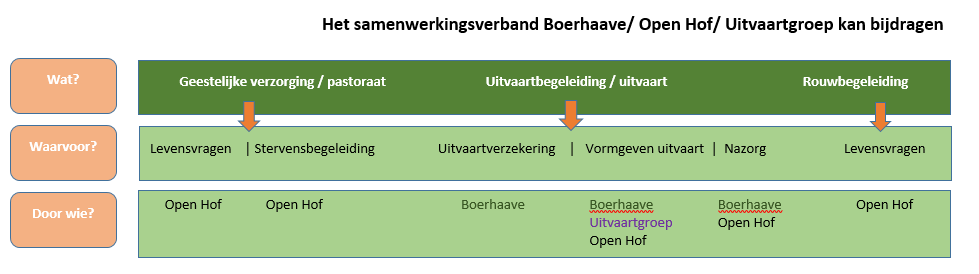 2.6 De zondagavondvieringDe pastor/ geestelijk verzorger is verantwoordelijk voor de organisatie en afstemming van de vieringen in de Open Hof. De pastor/ geestelijk verzorger onderhoudt het contact met de vrijwillige voorgangers, de pianisten en de vieringvrijwilligers die ondersteunende taken verrichten. De pastor/ geestelijk verzorger verzorgt het rooster van de vieringen. Op basis van een wekelijks rooster gaat de pastor/ geestelijk verzorger gemiddeld twee keer per maand voor in de vieringen in de Open Hof, de vrijwillige voorgangers gaan gemiddeld één keer per vijf weken voor in een viering. Voorts coördineert de pastor/ geestelijk verzorger de verschillende vrijwilligers (de voorgangers, de pianisten en de vieringvrijwilligers die ondersteunende taken verrichten) door een á twee keer per jaar een vieringenoverleg te organiseren waarbij zowel de inhoud en organisatie van de vieringen aan de orde komen als dat er ruimte is voor de persoonlijke ervaring van deze vrijwilligersgroep.Echter als gevolg van de coronacrisis hebben de vieringen tot en met augustus volledig stilgelegen. Hierbij zijn de richtlijnen vanuit kerkelijk Nederland gevolgd. Vanwege het samenkomstverbod hebben de viering overleggen in 2021 ook niet plaatsgevonden. Net als in 2020 heeft de Open Hof besloten geen digitale vieringen aan te bieden. Vanuit de huiskamer was echter wel met enige regelmaat het geluid te horen geweest dat bezoekers de vieringen misten. Toen er door versoepelingen weer mogelijkheden ontstonden is vanaf september 2021 gestart met een maandelijkse viering, vooreerst enkel onder leiding van de pastor/ geestelijk verzorger, met een maximum van 8 bezoekers. 2.7 Werving en coördinatie van de vieringvrijwilligersDe pastor/ geestelijk verzorger is verantwoordelijk voor de werving van nieuwe vieringvrijwilligers. Doordat de vieringen pas later in het jaar weer stapsgewijs zijn opgestart, is het nog onduidelijk hoeveel vrijwilligers zich nog willen en kunnen inzetten bij de vieringen. Dit staat hoog op de agenda voor het jaar 2022. 2.8 HuwelijkIn september 2021 heeft de pastor op verzoek van twee bezoekers hen een huwelijkszegening meegegeven tijdens een besloten viering in de kapel van de Open Hof. Naderhand was er voor een kleine groep aanwezigen gelegenheid tot felicitatie in de huiskamer en tuin van de Open Hof. De koffie en de bruiloftstaart waren een geschenk aan het echtpaar namens de Open Hof. Fragment uit de huwelijksliturgie		     ‘ik wil je danken voor de zegen die je voor me bent’Het echtpaar gaat staan en geeft elkaar de rechterhandman:	Ik, naam	beloof dat ik er voor jou zal zijn,	in de liefde en het respect dat jij verdient.	Ik wil je liefhebben en je steunen.	Ik wil je danken voor de zegen die je voor mij bent,elke dag weer.vrouw: 	Ik, naam	beloof dat ik er voor jou zal zijn,	in de liefde en het respect dat jij verdient.	Ik wil je liefhebben en je steunen.	Ik wil je danken voor de zegen die je voor mij bent,elke dag weer. De voorganger vraag aan hen beide tegelijk:V: 	Willen jullie zorg en verantwoordelijkheid dragen voor elkaar en voor hen die bij jullie leven horen?Samen:	Ja, dat willen wij. V:	Draag dan jullie teken van liefde en trouw, dat symbool staat voor de wens, de openheid en de innige bereidheid er voor elkaar te zijn Het echtpaar hangt bij elkaar de huwelijksketting om. 2.9 Overige activiteitenKloosterreisVan 11 tot en met 13 oktober 2021 heeft de uitgestelde kloosterreis van 2020 plaats gevonden. Er gingen 6 bezoekers mee onder leiding van de pastor/ geestelijke verzorger en twee vrijwilligers. Jaarlijks organiseert de pastor/ geestelijk verzorger in samenwerking met twee vrijwilligers een kloosterreis voor maximaal 8 bezoekers van de Open Hof met als bestemming het Liobaklooster te Egmond Binnen. De kloosterreis biedt dak- en thuislozen de gelegenheid om in contact te komen met hun eigen spiritualiteit en geeft hen ruimte voor bezinning. Daarnaast is het een belangrijke ervaring om voor even de hectiek van de stad en hun leven op straat achter zich te kunnen laten en tot rust te komen en in gesprek te komen met mensen met een totaal andere levenswijze. Deelnemers van de reis geven aan dat de kloosterreis een indrukwekkende ervaring is.LezingenDe pastor/ geestelijk verzorger heeft in 2021 als gevolg van de coronacrisis geen lezingen gehouden over de Open Hof of haar werk.RuG en PthU Om het maatschappelijk belang van pastoraat aan dak- en thuislozen zichtbaar te maken en zichtbaar te houden onderhoudt de pastor/ geestelijk verzorger nauwe contacten met de beide universiteiten die Groningen rijk is. De studenten worden opgeleid tot predikant of geestelijk verzorger met een kerkelijke binding (PthU) en tot geestelijk verzorger zonder kerkelijke binding (RuG). Echter als gevolg van de coronacrisis waren er in 2021 geen gastlessen mogelijk. Kerk in StadZoals gebruikelijk zijn er met enige regelmaat in Kerk in Stad wijkberichten over het werk vanuit Open Hof en verhalen vanuit het pastoraat verschenen ter bevordering van de wederzijdse betrokkenheid tussen Open Hof en de kerkelijke achterban. Overige publicatiesVanuit het Netwerk DAK (het landelijke netwerk dat ruim 150 inloophuizen, buurtpastoraat en straatpastoraat door heel Nederland bundelt) heeft er een interview plaatsgevonden met de pastor / geestelijk verzorger over haar werk. Publicatie daarvan zal in 2022 plaatsvinden. Hoofdstuk 3 Vrijwilligersbeleid3.1 Algemeen Ook in 2021 had de coronapandemie haar gevolgen voor zowel de dienstverlening van de Open Hof als voor haar actieve vrijwilligers, zij het dat er toch een soort gewenning en ervaring was gegroeid op het gebied van hoe om te gaan met maatregelen. Het totaal aantal vrijwilligers dat geregistreerd staat bij de Open Hof is 89, met daarbij nog een flink aantal mensen die we via een samenwerking met het Rode Kruis hebben ingezet. Hierdoor konden extra openingstijden gedurende de winterperiode gerealiseerd worden. De gemeente Groningen stond garant voor een budget om de extra inzet van vrijwilligers te bekostigen. Een groep van 19 vaste vrijwilligers is gedurende het hele kalender jaar niet inzetbaar geweest, hetzij door eigen kwetsbaarheid, die van geliefden of doordat werkgevers aangaven er de voorkeur aan te geven dat hun werknemers tijdelijk hun vrijwilligerswerk lieten liggen. Veel vrijwilligers werken beroepsmatig in de zorg of de hulpverlening. Er hebben zich 20 nieuwe vrijwilligers gemeld, waarvan 16 mensen na hun inwerkperiode zijn gebleven. Drie van hen hebben zich in het verleden ook ingezet voor de Open Hof als vrijwilliger of stagiaire en zijn weer gestart na een oproep door de vrijwilligerscoördinator op Facebook. Twintig vrijwilligers zijn in het afgelopen jaar gestopt met hun vrijwilligerswerk bij de Open Hof. Als redenen om te stoppen met het vrijwilligerswerk werden in 2021 het meest genoemd de combinatie met werk of studie en verhuizing naar buiten de provincie (en twee keer zelfs naar het buitenland). In veel mindere mate was corona de reden om de knoop door te hakken.  Vast staat wel, dat als we in 2022 uit de coronapandemie komen, er veel gedaan moet worden om alles rondom vrijwillige inzet weer op de rails te krijgen. Het percentage mannen dat vrijwilliger is bij de Open Hof is nagenoeg gelijk gebleven: 33% mannen versus 67% vrouwen.3.2 Inzet van ervaringsdeskundigenLandelijk gezien komt er meer en meer aandacht voor de inzet van ervaringsdeskundigen. In de Open Hof kun je een deel van de vrijwilligers classificeren als vrijwilligers met een rugzakje. Dit aantal is de afgelopen tijd langzaam maar gestaag toegenomen. In de Open Hof werken o.a. vrijwilligers met een psychiatrische of verslavingsachtergrond of met een vorm van autisme. Indien aspirant-vrijwilligers belangstelling hebben om in direct contact met onze bezoekers te werken, heeft de vrijwilligerscoördinator tijdens het selectieproces extra aandacht voor deze achtergronden. Is de betrokkene voldoende hersteld en/of beschikt hij over de vaardigheden om met de vaak complexe problematiek van onze bezoekers om te gaan? Welke extra ondersteuning heeft de betrokkene nodig tijdens de inwerkperiode en de maanden erna? Heeft het bestaande team van vrijwilligers voldoende draagkracht om (nog) een ervaringsdeskundige vrijwilliger toe te voegen? In de praktijk van de Open Hof blijkt dat het relatief vaker gebeurt dat een ervaringsdeskundige vrijwilliger in de inwerkperiode, (nog) niet geschikt blijkt te zijn dan een vrijwilliger zonder soortgelijk rugzakje.3.3 Vormen van vrijwilligerswerk bij de Open HofVrijwilligers kunnen op verschillende manieren iets voor de Open Hof en haar bezoekers betekenen. Hieronder volgt een opsomming:Gastheer/gastvrouw in de huiskamerVoorganger, pianist of ondersteunend vrijwilliger bij de vieringenAdministratief medewerkerTuinman/-vrouwTechnische DienstVrijwillige thuiskokIncidenteel via het Rode Kruis3.4 LeeftijdsopbouwJonge mensen in de leeftijdsgroep tot 30 jaar zijn al vele jaren verantwoordelijk voor het leeuwendeel van de vrijwilligers. Het afgelopen jaar is het percentage stabiel gebleven op 28%. De jongste vrijwilligster was op 31 december 21 jaar, de oudste vrijwilliger telde 83 jaren.3.5 Verbondenheid van de vrijwilligers met de organisatieDe gemiddelde duur dat vrijwilligers van alle leeftijden aan de Open Hof verbonden blijven, is 5 jaar en 5 maanden. De gemiddelde vrijwilliger lijkt iets langer te blijven werken bij de Open Hof dan voorgaande jaren dat dit gemeten is, maar mogelijk is dit getal iets geflatteerd doordat één of meer vrijwilligers die wegens corona thuis zitten, onder andere omstandigheden hadden besloten om te stoppen. In het jaar 2021 zijn wel drie vrijwilligers gestopt die langer dan negen jaar actief waren. De weerslag hiervan zal zich vermoedelijk laten zien in de cijfers van 2022. Als je het afzet tegen de trend dat vrijwilligers zich tegenwoordig het liefst kortdurend of eenmalig als vrijwilliger inzetten voor een doel of organisatie, blijkt de binding van onze vrijwilligers echter hoe dan ook onverminderd sterk. Van de vertrekkende vrijwilligers in 2021, was degene die het kortst verbonden was aan de Open Hof vijf maanden zeer intensief actief, degene die het langst actief was geweest, heeft zich gedurende 18 jaar en 7 maanden voor de organisatie ingezet. Per 31 december 2021 zijn er onder de actieve vrijwilligers elf vrijwilligers die 10 jaar of langer actief zijn, waarvan zes zelfs langer dan 15 jaar.*Toelichting tabel: van de jaren 2019 en 2020 zijn geen data bekend.
3.6  Uit het PVE van de Gemeente Groningen:Inspirerende verhalen over de diversiteit aan vrijwilligers. De Open Hof als inclusieve organisatie. Voor iedereen is een plekje want iedereen heeft mogelijkheden en talenten. Mensen voelen zich door hun vrijwillige inzet met elkaar verbonden.De Open Hof zet vrijwilligers in op meerdere gebieden: gastheer of gastvrouw in de huiskamer, op het secretariaat, als voorganger of pianist bij de vieringen, als medewerker in de tuin, als onderhoudsmedewerker, als vrijwillige thuiskok of als bestuurslid. Wij geloven in de juiste persoon op de juiste plaats. Dit wil niet zeggen dat we iedereen die zich meldt zonder meer kunnen plaatsen, maar we kijken wel naar de mogelijkheden. Zo werken we al meer dan tien jaar met ervaringsdeskundigen: mensen die in hun verleden te maken hebben gehad met dakloosheid, een verslaving of een psychiatrische aandoening. Ook in 2021 vielen enkele vrijwilligers onder deze categorie. Het team van vrijwilligers in de huiskamer is overwegend van Nederlandse afkomst, maar in 2021 hebben een Poolse jonge vrouw en een Britse man het team in de huiskamer internationaler gemaakt. De twee internationale vrijwilligers die genoemd werden in het jaarverslag van 2020 zijn in hetzelfde jaar vertrokken.Inspirerende verhalen van vrijwilligers over hun ontwikkeling en waardering.Met alle vrijwilligers wordt ongeveer eens per drie jaar een voortgangsgesprek gevoerd. Eén van de onderwerpen die besproken worden is wat er goed gaat en wat er minder goed gaat. Zijn ze gegroeid sinds ze gestart zijn of sinds het vorige voortgangsgesprek? Wat motiveert hen in het contact met bezoekers en hoe beoordelen ze de samenwerking met de andere vrijwilligers en beroepskrachten? In het coronajaar 2021 zijn er weer iets meer voortgangsgesprekken gevoerd dan in het coronajaar 2020. Hieronder een impressie door een aantal antwoorden op deze vragen in 2021: (vrouw, 70+, 19 jaar actief) “Het is een raar jaar geweest met corona en doordat ik lichamelijk nogal in de lappenmand zat. Ik ben nu weer helemaal boven Jan en ben zo blij dat ik er weer mag zijn als vrijwilliger. In al die jaren ben ik nog steeds even gemotiveerd om met de bezoekers te werken. Het zijn bijzondere mensen. Je voelt je leeftijdsloos op de Open Hof. Ik krijg er energie van.” (man, 50+, 4 jaar actief) “Ik vond het in het begin best wel spannend om bij de Open Hof te gaan werken, maar ik voel me nu veel zekerder. Ik heb veel kennis over de doelgroep gekregen. Ik heb veel geleerd over mezelf, heb geleerd met andere ogen te kijken. Ook heb ik geleerd mijn grenzen beter aan te geven. In het contact met bezoekers ben ik op ontdekkingsreis. Ik heb geen verwachtingen en laat het aan de bezoekers over hoe hun proces is en welke rol ik hierin mag spelen. Je leert in de Open Hof heel goed om te gaan met de dilemma’s in het leven.” (vrouw, 70+, 8 jaar actief) “De Open Hof en haar bezoekers vervullen een heel belangrijke rol in mijn leven. Ik vind ook dat ik in een heel fijn team werk. Je weet dat je op elkaar kunt bouwen. Iedereen is gelijkwaardig. De bezoekers hebben mij een stuk levensvreugde gegeven. Eigenlijk hebben ze een beetje mijn leven gered.” (vrouw, 20+, 4 jaar actief) “Ik heb veel persoonlijke groei doorgemaakt, ben een stuk zelfverzekerder geworden in de afgelopen jaren. Van de bezoekers leer ik veel. Ik vind het contact vaak leuk en ontspannend. Daarbij is de werksfeer onder de collega’s heel goed. Het hoogtepunt vind ik toch wel het medewerkersweekend, wanneer we met een grote groep medewerkers een heel weekend weg gaan. Dat is leuk omdat we altijd wat nieuws leren en ook goed voor de teambuilding.  Ik kan niet wachten tot die weer georganiseerd wordt. Ik voel ook dat wij als vrijwilligers erg gewaardeerd worden.”  Aantal uren dat de opvang geopend isIn maart 2020 drukte de uitbraak van corona in Nederland op de openingsuren en bezoekersaantallen van de Open Hof. Waren we in 2019, een “normaal” jaar nog 1003 uren open geweest, in 2020 ging het slechts om 689 uren. Begin 2021 zaten we in een lockdown en werden er in de winterperiode speciale afspraken gemaakt voor ruimere openingstijden. De gemeente Groningen stond garant voor een vrijwilligersvergoeding en mede hierdoor en door de inzet van vrijwilligers via het Rode Kruis, konden we extra uren open. In de eerste week van maart zijn we een volledige week gesloten geweest vanwege een uitbraak van het coronavirus onder vrijwilligers en bezoekers. Daarna zijn we weer teruggegaan naar een vast aantal openingsuren van 15,5 uren per week. In september zijn we op de zondagavonden opengegaan en was er eens per maand een viering. Helaas bleek na drie maanden dat het qua inzet van de vrijwilligers niet mogelijk was om dit iedere week waar te maken en is besloten alleen op zondagavonden open te gaan wanneer er tevens een viering in de kapel was. In 2021 zijn we in totaal 886,5 uren open geweest. 3.7 Uit het beleidsplan van de Vereniging Open Hof 2018-2021:De vrijwilligerscoördinator zal een aanbod doen op de onderwerpen veiligheid, multi-culturaliteit en kennis van psychiatrische ziektebeelden.Doordat er gedurende het hele jaar steeds weer coronamaatregelen op- en afgeschaald werden, is er een kleiner aanbod gedaan wat betreft deskundigheidsbevordering aan de vrijwilligers dan gepland. De vrijwilligerscoördinator heeft begin 2021 wel een onlinetraining Omgaan met Agressie georganiseerd. De reacties van de deelnemers waren echter dusdanig dat besloten is dit niet op deze manier opnieuw aan te bieden.  Ook zijn de vrijwilligers geattendeerd op een webinar over autisme en het cursusaanbod door Link050. Fysiek zijn in juni de cursusavond Verslaving georganiseerd (verdeeld over twee avonden i.v.m. de coronamaatregelen) en in november de training Omgaan met Agressie voor 9 cursisten. In diezelfde maand vonden een thema-avond over psychiatrische ziektebeelden, met gastspreker Gerard Lohuis en een thema-avond over veiligheid onder leiding van het Rode Kruis plaats. In 2021 zijn vijf nieuwe BHV-ers opgeleid.Hoofdstuk 4. InkomensbeheerInleidingHet inkomensbeheer is in 1994 gestart als een kleinschalig vrijwilligers initiatief binnen de Open Hof en in de loop van de jaren uitgegroeid tot een volwaardige professionele dienstverlening. Het doel van het inkomensbeheer is om mensen te begeleiden bij het beheer van hun budget dat zij krijgen van de sociale dienst, het UWV of vanuit een baan. De vaste lasten worden betaald en wekelijks wordt leefgeld uitgekeerd. Ook wordt er geholpen bij het aflossen van schulden. InkomensbeheerNaast de concrete financiële hulpverlening geeft het spreekuur ook de cliënten de gelegenheid hun andere zorgen neer te leggen bij de medewerker inkomensbeheer. Samen wordt er gekeken naar de behoefte van de cliënt. De medewerker inkomensbeheer neemt kleine sociale taken ook onder haar hoede. Dit kan bijvoorbeeld zijn: hulp bij het winkelen omdat een cliënt niet in staat is dit zelfstandig te doen, het maken van afspraken bij een huisarts of ziekenhuis, maar ook het maken van online test of vaccinatie afspraken. Bij complexe zorgvragen wordt er verbinding gezocht bij één van de vele hulpverlenersinstanties waar de Open Hof nauw mee samenwerkt.Omdat de samenwerking met de hulpverlenersinstanties op deze manier is uitgebreid worden er steeds vaker cliënten met lang of kortdurende financiële of sociale hulpvragen doorverwezen naar het inkomensbeheer. Dit heeft erin geresulteerd dat er drie klanten zijn bijgekomen in 2021. Er zijn ook een aantal cliënten om verschillende redenen uitgestroomd. Dat waren o.a. detentie, zelfstandig beheer van de financiën overgenomen, overgestapt naar een andere organisatie. Op 1 januari 2021 stonden er 26 cliënten ingeschreven in het inkomensbeheer.In november 2021 heeft de medewerkster inkomensbeheer een nieuwe baan aangenomen en is vertrokken.  Zij is in oktober 2021 opgevolgd door een nieuw aangenomen inkomensbeheerder. De nieuwe medewerkster inkomensbeheer was de voormalig vrijwilliger die ondersteuning bood binnen het inkomensbeheer.  Cliënten hebben het als erg prettig ervaren dat zij niet met een compleet nieuw iemand zijn gaan samenwerken. BriefadressenBriefadressen In 2021 was de Open Hof net als in voorgaande jaren, aangewezen als briefadres. Dat betekent dat mensen zich bij ons kunnen laten inschrijven voor een briefadres. Het maximum aantal briefadreshouders voor de Open Hof is door de gemeente Groningen vastgesteld op 150. In 2021 is de medewerkster van het inkomensbeheer druk bezig geweest met het digitaliseren. Dit heeft erin geresulteerd dat er een database is aangemaakt waar de briefadres houders in opgenomen zijn. Zo is het duidelijk en overzichtelijk welke briefadreshouders er zijn maar ook wat de status van de aangevraagde briefadressen is. Op 31 december 2021 stonden er 69 mensen ingeschreven met een postadres aan de Spilsluizen 5.Vanuit PVE Gemeente Groningen:Bieden van inkomensdienstverleningHulpvragen Verminderde overlast bij de dienstverleningslokettenSpreekurenGevoerde administratiesSchuldsituatie verbeterenVanuit jaarplan Open HofBijstaan in poging regie over hun eigen leven te krijgen: twee cliënten doorlopen een schuldhulpverleningstraject. Korte hulpvraag: verschillende vragen zijn voorbijgekomen. Onder andere hulp bij nalatenschap, hulp bij het opzetten van een kasboekje, hulp bij het ordenen van papieren, inzichtelijk krijgen van de schulden en benaderen schuldeisers.Verbeteren efficiency/digitalisering: Beter gebruik gemaakt van Allegro, digitaal opslaan documenten, begin gemaakt met het formaliseren van de relatie client-Open Hof. Dit wordt in 2022 afgerond. Hoofdstuk 5 Management, bestuur en personeel. Bestuur. Het bestuur heeft in 2021 zeven keer vergaderd.  Belangrijke gespreksonderwerpen waren, naast de begroting en jaarrekening de voortgang van het nieuwe beleidsplan. Daarnaast kwamen er ook personele zaken aan de orde. Jantine van de Beukel heeft afscheid genomen van de Open Hof. Het bestuur kon vrij snel Anouschka Timmer in deze vacature benoemen. Daarnaast is er een aantal keren gesproken over de toekomstige relatie met de kerken. Begin 2021 is Mieke Kortbeek tot het bestuur toegetreden. In de loop van 2021 heeft Ruud Delissen zijn bestuursfunctie neergelegd. Het bestuur is nog op zoek naar een opvolging.  Beleidsplan 2022-2024In 2021 heeft het bestuur veel werk gemaakt van het schrijven van een nieuw beleidsplan. Daartoe had het bestuur een stuurgroep samengesteld; bestaande uit: voorzitter, secretaris en directeur. Het bestuur heeft de voorstellen van de stuurgroep besproken. Tweemaal is ook de klankbordgroep bijeengeweest. Deze bestond uit vertegenwoordigers van vrijwilligers, beroepskrachten, algemene ledenvergadering en een onafhankelijk adviseur. In december 2021 heeft de algemene ledenvergadering het nieuwe beleidsplan 2022-2024 vastgesteld. Vanuit het jaarplan 2021De algemene ledenvergadering zal zich de komende beleidsperiode opnieuw op de vraag bezinnen hoe de samenwerkende kerken de betrokkenheid bij de Open Hof zichtbaar kunnen maken en houden, nu dat niet langer vanzelfsprekend kan via het vrijwilligerswerk;Na een interne bezinning op doel en werkwijze van de Open Hof, zullen ALV en bestuur in 2019 komen tot een passend voorstel voor een nieuwe bestuursvorm. Daarin zullen taak- en functieomschrijving van bestuur en ALV opnieuw worden beschreven. In de algemene ledenvergadering is dit onderwerp nogmaals besproken. Het bestuur zal in 2022 hiertoe een voorstel doen aan de Algemene Ladenvergadering. De komende periode willen we met het Leger des Heils onderzoeken welke gezamenlijke visie we kunnen ontwikkelen op de dagopvang en op welke terreinen we elkaars organisatie kunnen versterken. In 2021 zijn hiertoe de eerste besprekingen gehouden. Er is een notitie gemaakt waarin een gezamenlijke visie op de maatschappelijke opvang in de stad Groningen wordt beschreven. In 2022 zullen de besprekingen over verder samenwerking worden voortgezet. Algemene LedenvergaderingDe algemene leden vergadering heeft driemaal vergaderd. Daarin werden met name de begroting 2022 vastgesteld en de jaarrekening en jaarverslag 2020 besproken en vastgesteld. Ook is tweemaal het toekomstige beleidsplan aan de orde geweest. In eerste instantie adviserend en in tweede instantie vaststellend, december 2021. Samenstelling bestuurOp 31 december 2021 bestond het bestuurt van de Vereniging Open Hof uit:Tiemo Meijlink, voorzitterDick Middel, secretarisJaap Stellingwerff, penningmeesterMieke KortbeekVacaturePersoneelIn 2021 heeft er een wijziging in het team plaatsgevonden. Jantine van de Beukel heeft haar baan als medewerker inkomensbeheer per 1 november 2021 opgezegd. In haar plaats is per 15 oktober benoemd Anouschka Timmer. VertrouwenspersoonAl een groot aantal jaren heeft de Open Hof een vertrouwenspersoon voor beroepskrachten en vrijwilligers in de persoon van mevr. Ds. Anita Akkerman.  In 2021 is er geen gebruik gemaakt van de vertrouwenspersoon. Samenstelling team beroepskrachtenOp 31 december 2021 bestond het team van beroepskrachten uit: Lonneke van den Brink, vrijwilligers coördinator, 32 uurAnouschka Timmer, medewerker inkomensbeheer, 28 uurAnnemarie van der Vegt, pastor, 20 uurGerhard ter Beek, directeur, 20 uurAldus vastgesteld op 29 maart 2021 in de Algemene LedenVergadering van de Vereniging Open Hof G. ter Beekdirecteur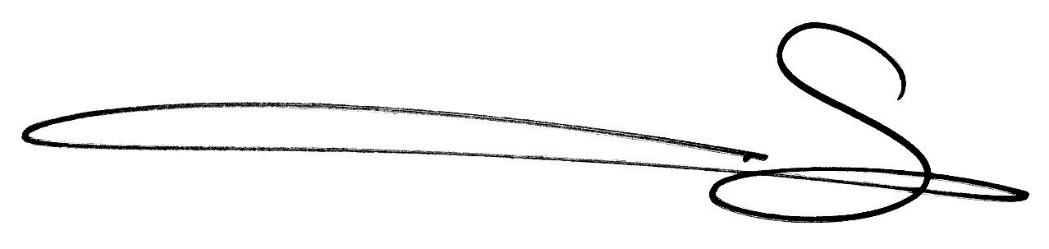 